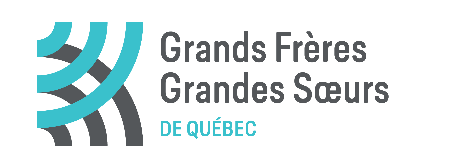 Aide-mémoire rencontre d’informationÉtincelleQu’est-ce que le programme de mentorat ÉtincelleCe sont des jeunes âgés entre 6 et 14 ans, qui reçoivent ou qui ont reçu des services de la Loi de la protection de la jeunesse (LPJ) Certains vivent en famille d’accueil, d’autres en centre jeunesse ou encore dans leur propre famille, mais ont des suivis avec un intervenant de la DPJCes jeunes ont besoin de modèles d’adultes positifs dans leurs vies. Ils ont besoin de créer un lien de confiance, sortir de leur milieu, partager et découvrir de nouveaux intérêts. ​Plus d’informations sur les jeunesLeurs parcours de vie ont souvent été marqués par des événements difficiles qui laissent des séquelles (négligence, violence, abus, maltraitance, etc).Ils sont volontaires. Ces jeunes ont souvent peu de contact avec leur famille et souffrent pour la plupart d’un trouble d’attachement. Ces conditions rendent plus difficiles leur développement et leurs interactions sociales. Votre implication en tant que mentor.eUne rencontre de 3 à 5 heures aux 2 semaines. Une implication de minimum 1 an.Être un milieu neutre pour le ou la jeune. Suivis après les rencontres.L’objectif de votre mentoratAider le ou la jeune à révéler son plein potentielOutiller le/la jeune pour son développement. L’amener à développer de nouvelles compétences Devenir une personne significative en qui le ou la jeune aura confiance. Avoir du PLAISIR!Rôle de l’intervenant de la DPJ​Donner des pistes d’intervention : ils connaissent souvent bien les jeunes ! Donner du feedback quant à la relation afin d’aider à son évolution. Considération de jumelage*Plusieurs éléments sont pris en considération en fonction des jeunes et vous lors de la création des jumelages. Les attentes de chacun.Vos intérêts et activités que vous aimeriez faire.Votre lieu de résidence. Votre moyen de transport. Les problématiques et réalités avec lesquelles vous êtes à l’aise ou non. Processus de jumelage Rencontre avec le tuteur/intervenantRencontre entre vous et l’adulte responsable pour voir si vous pensez que cela pourrait être un bon jumelage.Moment idéal pour discuter de la situation du jeune. De vos valeurs et celles du jeune. De vos expériences et intérêts. De vos attentes de celles de l’adulte responsable. Rencontre avec le jeuneSi la rencontre entre vous et le tuteur est concluante des deux côtés, nous allons prévoir une rencontre avec le jeune afin de vous permettre de faire connaissance. Cette rencontre se fait à nos bureaux.Vous ne pourrez pas bénéficier d’une période d’essai avec le jeune. C’est le moment de déterminer si on officialise le jumelage ou non. Déroulement d’une rencontre Vous devez appeler l’adulte responsable 2 ou 3 jours avant pour planifier votre activité.​Vous allez chercher votre Petit Frère/ Petite Sœur à son lieu de résidence et entrez. Vous en profiterez pour discuter quelques minutes avec le parent/tuteur ou l’intervenant.  Après et avant chaque sortie. Ce sera le moment de lui demander s’il a des informations à vous transmettre. C’est très important de faire un suivi avec l’adulte et établir une bonne relation de confiance.​*À retenir : Les enfants veulent que vous soyez leurs amis. Ils veulent sortir, faire des activités avec vous, s’amuser avec vous. C’est l’aspect loisir qui les intéresse.Processus pour devenir mentor Assister à une rencontre d’information. Si vous êtes intéressé.e, nous vous enverrons notre formulaire d’adhésion par courriel.Le remplir et le signer (simplement changer la police d’écriture ne fonctionne pas, veuillez insérer votre VRAIE signature!)Fournir 3 référencesAmi.e qui vous connaît depuis plus de 2 ans. Employeur actuel ou bénévolat (réponses courtes).Conjoint.e ou membre de la famille.Rencontre d’évaluation de plus ou moins 2 heures à nos bureaux. Recherche d’antécédents judiciaires (conjoint.e aussi s’il y a lieu)Formation solide dès le départ. Offre de jumelage. *L'organisme sera là pour vous soutenir tout au long de votre implication. ​​*Des suivis seront faits de manière régulière avec vous. Nous serons là pour vous dans les bons et les moins bons moments de votre relation de mentorat.Contact: Josée Desjardins Josee.desjardins@grandsfreresgrandessoeurs.ca 418-624-3304